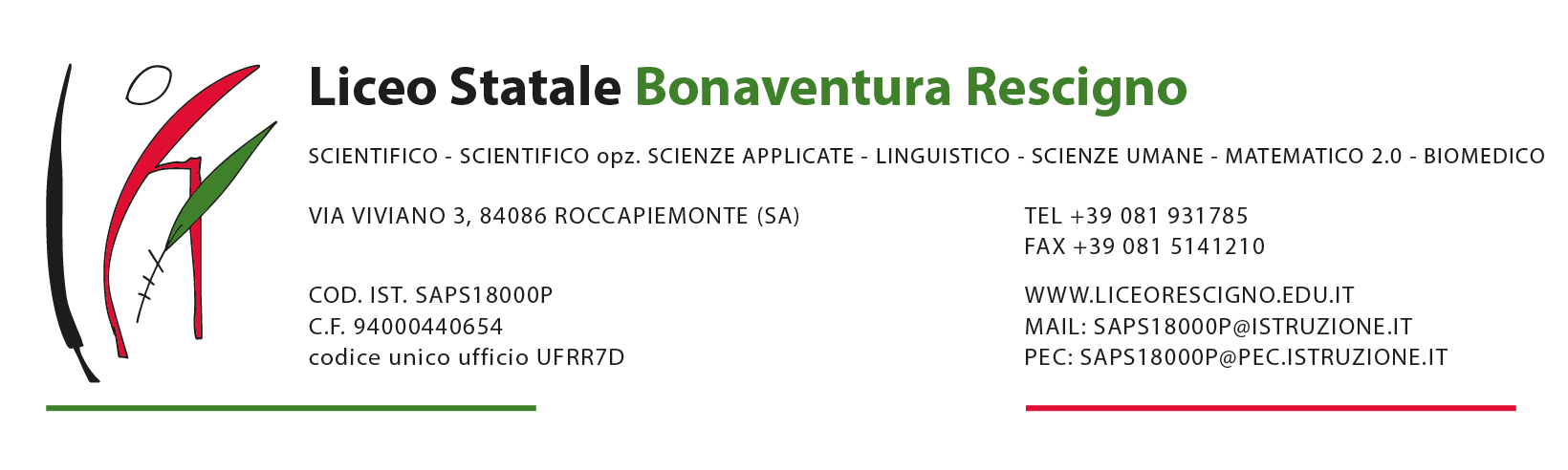 MODULO PER L’ESERCIZIO DEL DIRITTO DI SCEGLIERE SE AVVALERSI O NON AVVALERSI DELL’INSEGNAMENTO DELLA RELIGIONE CATTOLICA (Art. 310 D. Lgs. N. 297/ 94)Anno scolastico 20…./20….Premesso che lo Stato assicura l’insegnamento della religione cattolica nelle scuole di ogni ordine e grado in conformità all’accordo che apporta modifiche al concordato Lateranense (Art.9.2), il presente modulo costituisce richiesta dell’autorità scolastica in ordine all’esercizio di scegliere se avvalersi o non avvalersi dell’insegnamento della religione cattolica. La scelta operata all’atto dell’iscrizione alla classe prima si intende confermata anche per gli anni successivi, salvo che, prima dell’iscrizione d’ufficio, i genitori chiedano di modificarla.Per l’alunno/a _____________________________________________ classe ____sez._______Si opera dunque la seguente scelta:Di avvalersi dell’insegnamento della religione cattolica		□Di non avvalersi dell’insegnamento della religione cattolica		□Roccapiemonte, lì____________                          ________________________________________                                                                                 (Firma di un genitore o di chi esercita la potestà)MODULO INTEGRATIVO PER LE SCELTE DEGLI ALUNNI CHE NON SI AVVALGONO DELL’INSEGNAMENTO DELLA RELIGIONE CATTOLICA (C.M. n.188 e 189/1989 e C.M. n. 9/1991)Anno scolastico 20…./20….Consapevole che la scelta operata all’atto dell’iscrizione ha effetto per l’intero anno scolastico cui si riferisce e si intende confermata anche per i successivi, salvo che, prima dell’iscrizione d’ufficio, i genitori chiedano di modificarla,per l’alunno/a_____________________________________________classe______sez.________si opera la seguente scelta:Attività didattiche e formative					□Attività di studio e/o ricerche individuali non assistito		□Uscita dalla scuola nelle ore di religione cattolica			□(secondo l’orario delle lezioni comunicato all’inizio dell’anno)Roccapiemonte, lì____________                          ________________________________________                                                                                 (Firma di un genitore o di chi esercita la potestà)ATTENZIONE: La scelta si effettua contrassegnando la voce che interessa 